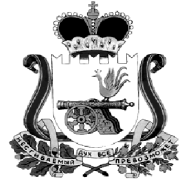 ОТДЕЛ ОБРАЗОВАНИЯ АДМИНИСТРАЦИИ МУНИЦИПАЛЬНОГО ОБРАЗОВАНИЯ «КАРДЫМОВСКИЙ  РАЙОН» СМОЛЕНСКОЙ ОБЛАСТИП Р И К А З30.10.2017                                                      № 173О проведении Рождественских чтений В соответствии с договором о сотрудничестве в образовательной, социальной и культурно-просветительской деятельности между Отделом образования Администрации муниципального образования «Кардымовский район» Смоленской области и Приходом в Честь Казанской Божьей Матери п р и к а з ы в а ю : Принять участие  в  III региональных образовательных Рождественских Чтениях Смоленской области «Нравственные ценности и будущее человечества».Муниципальный этап Рождественских чтений провести в срок с 13.11.17  до 29.11.2017 в форме духовно-просветительского концерта, конкурса сочинений и выставки художественных работ, работ декоративно-прикладного искусства в соответствии с тематикой (Приложению 1).Руководителям образовательных учреждений провести школьный этап Рождественских чтений в период с 23.10. по 13.11. 2017 года.Утвердить состав Оргкомитета по проведению муниципального этапа Рождественских чтений (Приложению 2).Утвердить состав комиссии по проверке сочинений (Приложение 3)Утвердить состав комиссии по оцениванию выставки-конкурса художественных работ, работ декоративно-прикладного искусства (Приложение 4)Ответственность за исполнение настоящего приказа возложить на старшего менеджера Отдела образования К.Ю. Седневу.5. Контроль исполнения настоящего приказа возложить на Главного специалиста Отдела образования Е.Г. Киселеву.Начальник Отдела  образования                                                 С.В. ФедороваПриложение № 1 к приказу Отдела образования Администрации муниципального образования «Кардымовский район» Смоленской областиот__.__.2017 №___ПОЛОЖЕНИЕо проведении муниципального этапа III региональных Рождественских чтений « Нравственные ценности и будущее человечества»«Кардымовский район» Смоленской областиОБЩИЕ ПОЛОЖЕНИЯМуниципальный этап Рождественских чтений проводится Отделом образования Администрации муниципального образования «Кардымовский район» Смоленской области совместно с Приходом в честь Казанской Божией Матери п. Кардымово.Актуальность чтений обусловлена его культурно-педагогическим, просветительским и социокультурным значением. Цели чтений:- содействие культурному и духовно-нравственному просвещению педагогической общественности, духовно-нравственному и патриотическому воспитанию детей и молодежи;- содействие возрождению, сохранению и развитию лучших традиций национальной русской культуры; приобщение к духовным ценностям; содействие развитию и воспитанию художественно-эстетического вкуса современного ребенка;Основные задачи чтений:- выявление отношения и значимости для обучающихся  православного праздника «Рождество Христово»;        - распространение опыта лучших педагогических работников по духовно-нравственному и патриотическому воспитанию и образованию, укрепление творческих связей;- повышение профессионального мастерства педагогов, работающих в направлении духовно-нравственного, патриотического воспитания и образования обучающихся;ПОРЯДОК ОРГАНИЗАЦИИ И ПРОВЕДЕНИЯ ЧТЕНИЙЧтения в муниципальном образовании «Кардымовский район» Смоленской области  проводятся в два этапа: школьный и муниципальный.Форма проведения, количество участников и сроки проведения школьного этапа определяется образовательным учреждением. Проведение школьного этапа чтений внутри образовательных учреждений возможно в форме конкурсов рисунков, экскурсий, творческих конкурсов, викторин, встреч с духовенством и т.д. в период с 23.10. по 13.11.2017г.Муниципальный этап Рождественских чтений состоится в период с 13.11.2017 до 29.11.2017.Рабочим органом муниципального этапа является Оргкомитет, состав которого утверждается приказом Отдела образования.Функциями Оргкомитета являются:- управление организацией муниципального этапа чтений;- определение программы муниципального этапа чтений;- создание условий для проведения муниципального этапа чтений;- подготовка сертификатов участников и памятных призов;- определение порядка награждения участников муниципального этапа чтений;- оформление итоговых документов.В рамках муниципального этапа чтений запланированы:- духовно-просветительский концерт (1 номер от общеобразовательной организации)- выставка-конкурс художественных работ, работ декоративно-прикладного искусства в соответствии с тематикой;- конкурс сочинений ( предоставить в Отдел образования до 17 ноября 2017 года).Продолжительность выступления участников духовно-просветительского концерта – 5-10 минут.УЧАСТНИКИ МУНИЦИПАЛЬНОГО ЭТАПА ЧТЕНИЙВ муниципальном этапе чтений принимают участие обучающиеся и творческие коллективы образовательных учреждений, желающие проявить свои театральные, вокальные, литературно-художественные способности в сфере православной культуры. Заявки (форма прилагается) на участие в муниципальном  этапе чтений принимаются до 13.11.2017г.КРИТЕРИИ ОЦЕНИВАНИЯ СОЧИНЕНИЯ- Глубина раскрытия темы сочинения и убедительность суждений - Аргументация собственного мнения по теме сочинения- Композиционная цельность и логичность сочинения- Отсутствие стилистических, речевых и грамматических ошибокМаксимальное количество баллов по каждому критерию – 10Критерии оценивания выставки художественных работ, работ декоративно-прикладного искусства- Соответствие выбранной тематики- Аккуратность работы- ОригинальностьМаксимальное количество баллов по каждому критерию – 10Приложение № 2 к приказу Отдела образования Администрации муниципального образования «Кардымовский район» Смоленской областиот__.__.2017 №___СОСТАВ ОРГКОМИТЕТА ПО ОРГАНИЗАЦИИ ПРОВЕДЕНИЯ МУНИЦИПАЛЬНОГО ЭТАПА РОЖДЕСТВЕНСКИХ ЧТЕНИЙКиселева Елена Геннадьевна – главный специалист Отдела образования Администрации муниципального образования «Кардымовский район» Смоленской, председатель Оргкомитета;Столярова Дина Михайловна– ведущий специалист Отдела образования Администрации муниципального образования «Кардымовский район» Смоленской, заместитель председателя Оргкомитета;Седнева Кристина Юрьевна – старший менеджер Отдела образования Администрации муниципального образования «Кардымовский район» Смоленской;Протоиерей Феодор Новак – настоятель прихода в честь Казанской Божией Матери (по согласованию) п. Кардымово;Приложение 3Состав комиссии по проверке сочиненийПриложение 4Состав комиссии по оцениванию выставки-конкурса художественных работ, работ декоративно-прикладного искусстваПарчевская Надежда Сергеевна- учитель русского языка и литературы СОГБОУ «Кардымовский детский дом-школа»Склярова Ольга Владиславовна- начальник Отдела по связям со СМИ Администрации муниципального образования «Кардымовский район» Смоленской областиБулахова Эльвира Феликсовна- главный редактор газеты «Знамя труда» -Кардымово»Петросян Изабелла Семеновна- директор МБУДО «ЦДТ»Боровцова Людмила Петровна- методист МБУДО «ЦДТ»Подгурская Елена Геннадьевна- педагог МБУДО «ЦДТ»